Wydział Humanistyczny Uniwersytetu Warmińsko-Mazurskiego w Olsztynie
ul. Kurta Obitza 1, 10-725 Olsztyn, tel. 89 524 63 07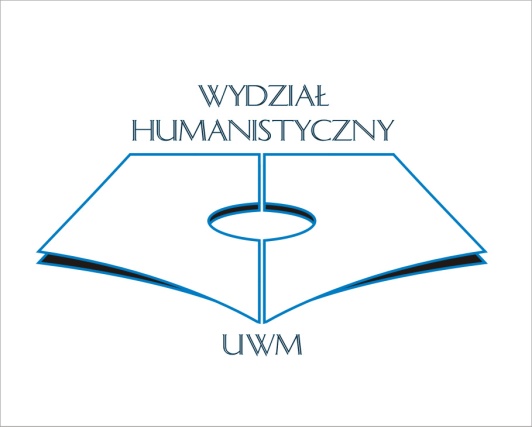 dziekan1.human@uwm.edu.pl, http://www.uwm.edu.pl/human/Lietuvos Istorijos Institutas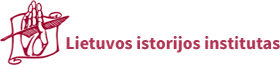 Kražių g. 5, LT-01108, Vilnius, tel. (+370 5) 261 44 36http://www.istorija.lt/,  istorija@istorija.ltMiędzynarodowa Konferencja w 200. Rocznicę Powstania
Towarzystwa Filomatów „Będziemy przykładem innym, sobie samym chlubą”16–17 października 2017 r.FORMULARZ ZGŁOSZENIOWY1. Imię i nazwisko, stopień/tytuł naukowy:2. Instytucja naukowa:3. Dane kontaktowe (telefon, e-mail):4. Proponowany tytuł referatu:5. Abstrakt (do 2000 znaków) 